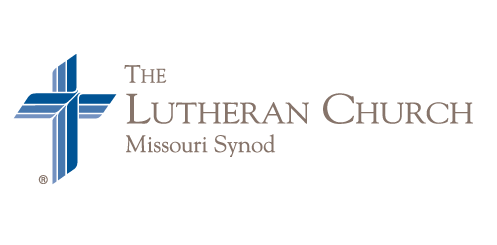 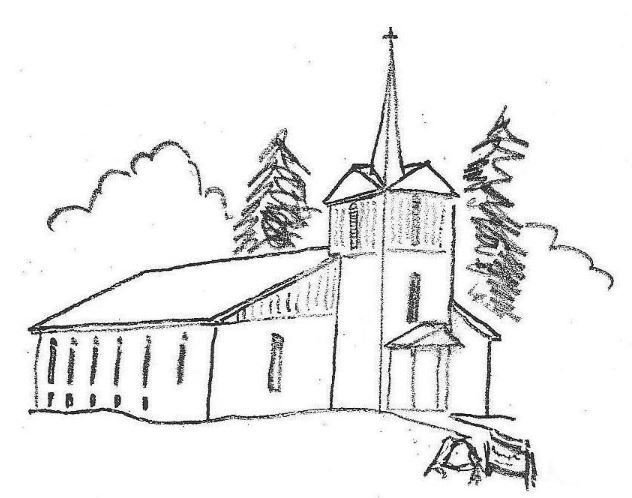 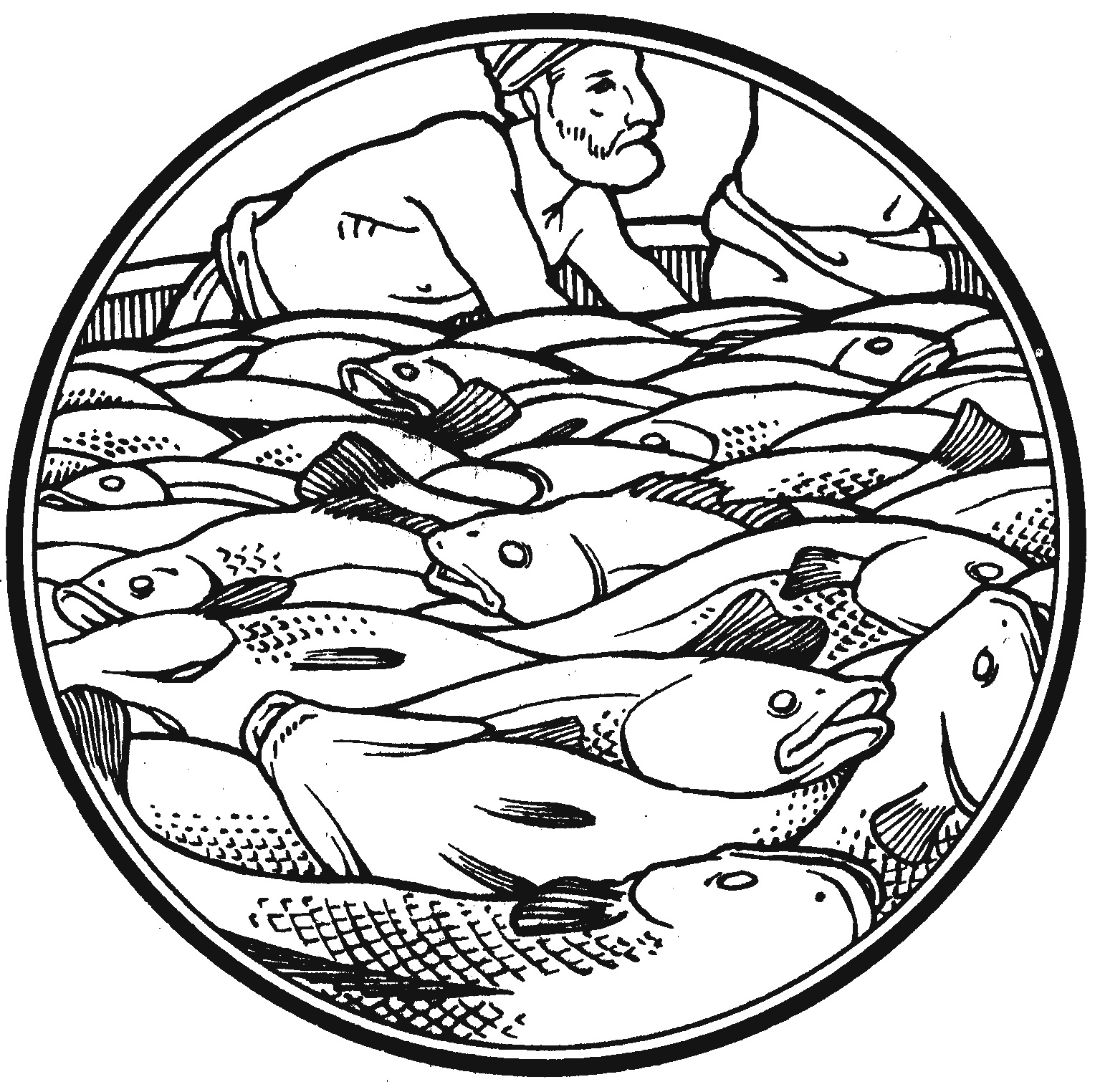 Welcome to today’s Divine ServiceWe are very happy that you are here today! At Zion, the bulletin and Lutheran Service Book (LSB) are both used to lead us through our worship.  To help guide you during the service, below are some helpful tips.The Divine Service liturgy setting for today’s service is shown on the front and Page 3 of the bulletin.For each section of the Divine Service, the page number in the hymnal is listed in the bulletin on the right side of the page, i.e., LSB 184, which is found towards the front of the hymnal.  All responses are sung unless they are printed in the bulletin.The Introit, Collect, Gradual, all Scripture readings, and prayers for a given Sunday are printed in the bulletin along with any spoken responses.  On Communion Sundays, the Proper Preface will also be printed.P indicates sections spoken by the Pastor.  C indicates responses by the Congregation and will be in bold print.All hymns are listed in the bulletin with the name of the hymn and page number, i.e., Thy Strong Word  LSB 578.   They are also shown on the Hymn board at the front of the church.The red text in both the bulletin and the hymnal shows when the congregation should stand or sit during the Divine Service.  The Pastor may also provide direction.A Special Welcome to Those with Young ChildrenAt Zion we want families with children to feel at home.First, please relax and enjoy your time here. Jesus knows that children tend to wiggle and squawk a bit, so please don’t feel embarrassed by it. Your children are welcome at Zion.To make it a bit easier on your family, please dare to sit toward the front where your children can easily see the front of the Church, note the colors, hear the bells, smell the candles, watch the pastor, wonder about the stained-glass windows above the altar and embrace the action at the altar. What Jesus does here promises to engage them.As we go, softly explain the Liturgy to your children, encouraging them to chime in on their parts: Amen! Lord have mercy! And with thy Spirit! I believe! Our Father! All of that belongs to them too.Be sure to sing and say and pray your parts too as you stand and sit. Your children learn by following your lead.If you and your child must leave, please hurry back. We want you and your children here very much. If you need a little help, just ask. There are lots of folks here who will lend you a hand.Please know that while you are caring for your children, the rest of us will be rejoicing in Jesus’ words, “Let the little children come to me and do not hinder them, for the kingdom of God belongs to such as these” (Luke 18:16).We know that your children are a gift to the Church, so we will do our best to welcome, smile, encourage, help and bless you all. Welcome to Zion! 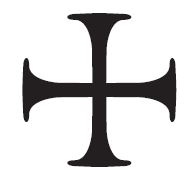 Divine Service, Setting ThreeThe PreparationProcessional Hymn   	O Worship the King    LSB 804StandInvocationThe sign of the cross may be made by all in remembrance of their Baptism.Confession of Sins and Absolution 	LSB 184Service of the WordIntroit                                                          	      Psalm 27:1a, 11-12, 14; antiphon: vv. 7, 9bP   Hear, O Lord, when I cry aloud;
	     be gracious to me and answer me!
C   O you who have been my help,
	     forsake me not, O God of my salvation!
P   The Lord is my light and my salvation;
	     whom shall I fear?
C   Teach me your way, O Lord,
	     and lead me on a level path because of my enemies.
P   Give me not up to the will of my adversaries;
         for false witnesses have risen against me, and they breathe out violence.
C   Wait for the Lord;
	     be strong, and let your heart take courage; wait for the Lord!
C   Glory be to the Father and to the Son
	     and to the Holy Spirit;
       as it was in the beginning,
	     is now, and will be forever. Amen.
P   Hear, O Lord, when I cry aloud;
	     be gracious to me and answer me!
      O you who have been my help,
	     forsake me not, O God of my salvation!   Kyrie	                                                                                                                                                           LSB 186   Gloria in Excelsis                                                                                                    	LSB 187Salutation and Collect of the Day	P	Let us pray.O God, You have prepared for those who love You good things that surpass all understanding. Pour into our hearts such love toward You that we, loving You above all things, may obtain Your promises, which exceed all that we can desire; through Jesus Christ, Your Son, our Lord, who lives and reigns with You and the Holy Spirit, one God, now and forever. SitOld Testament Reading	I Kings 19:11-21     The Old Testament reading for the Fifth Sunday after Trinity is from First Kings, the nineteenth      chapter.	[The Lord] said, “Go out and stand on the mount before the Lord.” And behold, the Lord passed by, and a great and strong wind tore the mountains and broke in pieces the rocks before the Lord, but the Lord was not in the wind. And after the wind an earthquake, but the Lord was not in the earthquake. And after the earthquake a fire, but the Lord was not in the fire. And after the fire the sound of a low whisper. And when Elijah heard it, he wrapped his face in his cloak and went out and stood at the entrance of the cave. And behold, there came a voice to him and said, “What are you doing here, Elijah?” He said, “I have been very jealous for the Lord, the God of hosts. For the people of Israel have forsaken your covenant, thrown down your altars, and killed your prophets with the sword, and I, even I only, am left, and they seek my life, to take it away.” And the Lord said to him, “Go, return on your way to the wilderness of Damascus. And when you arrive, you shall anoint Hazael to be king over Syria. And Jehu the son of Nimshi you shall anoint to be king over Israel, and Elisha the son of Shaphat of Abel-meholah you shall anoint to be prophet in your place. And the one who escapes from the sword of Hazael shall Jehu put to death, and the one who escapes from the sword of Jehu shall Elisha put to death. Yet I will leave seven thousand in Israel, all the knees that have not bowed to Baal, and every mouth that has not kissed him.”	So he departed from there and found Elisha the son of Shaphat, who was plowing with twelve yoke of oxen in front of him, and he was with the twelfth. Elijah passed by him and cast his cloak upon him. And he left the oxen and ran after Elijah and said, “Let me kiss my father and my mother, and then I will follow you.” And he said to him, “Go back again, for what have I done to you?” And he returned from following him and took the yoke of oxen and sacrificed them and boiled their flesh with the yokes of the oxen and gave it to the people, and they ate. Then he arose and went after Elijah and assisted him.A	This is the Word of the Lord.C	Thanks be to God.Gradual	Psalm 84:9,8A  Behold our shield, O God;
    	look on the face of your anointed!
C  O Lord God of hosts, hear my prayer;
	   give ear, O God of Jacob!Epistle	1 Corinthians 1:18-25    The Epistle according to the First Letter to the Corinthians, the first chapter.    The word of the cross is folly to those who are perishing, but to us who are being saved it is the        power of God.  For it is written,      “I will destroy the wisdom of the wise, and the discernment of the discerning I will thwart.”     Where is the one who is wise? Where is the scribe? Where is the debater of this age?  Has not God      made foolish the wisdom of the world?  For since, in the wisdom of God, the world  did not know     God  through  wisdom,  it  pleased  God  through the  folly of  what we  preach to save  those who       believe .  For Jews demand  signs and  Greeks  seek  wisdom,  but we preach Christ crucified,  a       stumbling block to Jews and folly to Gentiles, but to those who are called,  both Jews and Greeks,       Christ  the power  of God and  the wisdom of God.   For the foolishness of God is wiser than men,       and the weakness of God is stronger than men.A	This is the Word of the Lord.C	Thanks be to God.       StandTriple Alleluia 	LSB 190Holy Gospel	Luke 5:1-11   LSB 190P	The Holy Gospel according to St. Luke, the fifth chapter.	On one occasion, while the crowd was pressing in on [Jesus] to hear the word of God, he was standing by the lake of Gennesaret, and he saw two boats by the lake, but the fishermen had gone out of them and were washing their nets. Getting into one of the boats, which was Simon’s, he asked him to put out a little from the land. And he sat down and taught the people from the boat. And when he had finished speaking, he said to Simon, “Put out into the deep and let down your nets for a catch.” And Simon answered, “Master, we toiled all night and took nothing! But at your word I will let down the nets.” And when they had done this, they enclosed a large number of fish, and their nets were breaking. They signaled to their partners in the other boat to come and help them. And they came and filled both the boats, so that they began to sink. But when Simon Peter saw it, he fell down at Jesus’ knees, saying, “Depart from me, for I am a sinful man, O Lord.” For he and all who were with him were astonished at the catch of fish that they had taken, and so also were James and John, sons of Zebedee, who were partners with Simon. And Jesus said to Simon, “Do not be afraid; from now on you will be catching men.” And when they had brought their boats to land, they left everything and followed him.Apostles’ Creed	 LSB 192SitChildren’s MessageHymn of the Day  	Spread the Reign of God the Lord    LSB 830Sermon 	   Luke 5:1-11StandOffertory	LSB 192SitOfferingPrayer of the Church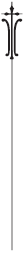      P  Lord, in Your mercy,     C  Hear our prayer. StandLord’s Prayer	LSB 196Sending PrayerP   Almighty God, grant to Your Church Your Holy Spirit and the wisdom that comes down from above, that Your Word may not be bound but have free course and be preached to the joy and edifying of Christ’s holy people, that in steadfast faith we may serve You and, in the confession of Your name, abide unto the end; through Jesus Christ, our Lord.C Amen.Benediction	LSB 202       SitRecessional Hymn 	On Galilee’s High Mountain    LSB 835Life TogetherPray As You GoGrant, O Lord, that what we have heard and said with our ears and lips we may believe in our hearts and do with our hands, through Your strength. Amen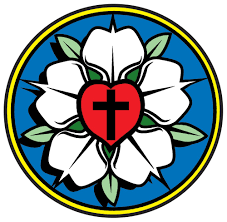 T Soli Deo Gloria TServing in the Divine ServiceLEADER James Glowinski, Guest PastorORGANISTSusan CollesACOLYTEIzzy SchroederUSHERS     Randy LaMar, Joe Villalobos, Dave Boswell (A)ALTAR GUILD       Delores McDaniel, Pattie WardELDER             Dennis WardTRUSTEE             Robert SimsThe Prayers of the ChurchFamily of Michael Ginsberg, tragically killed while trimming a tree (wife, Marilyn, is a Master Gardener and friend of Dennis & Pattie Ward and Susan Colles)Pastor Elect Joshua Ralston and Rachel, as they prepare to move to Arkansas;Linton Dorn, after a seizure;Lander Duvall, 5 yr old grandson of Tony Waldo’s friend, had kidney removed & battling cancerJoyce Boswell, at St. Mary’s following a second stroke;Ruby Alexander, friend of Delores McDaniel, recovering from hip surgery;Glenda Schrock, recovering from pneumonia/sepsis;Jimmy Birkhahn, recovering after leg surgery July 2nd;Mary Ann Creamer, “aunt” of Tanya Schroeder, battling cancer;Six-month-old Ryder Locke (great grandson of Dave and Joyce Boswell), now home following surgery;Candi Gaines (niece of Don Paul & Wanda Choate), undergoing radiation for lymphoma;Tom Harms, dealing with chronic fatigue;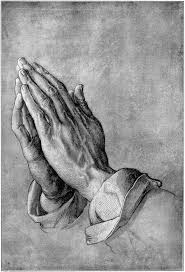 Carson Brown (friend of Villalobos’), diagnosed with cancer;Stephanie Hollinger (Gary Daniels’ daughter), undergoing tests;Harvey Maher, suffering from shingles and heart congestion;Gary Daniels, suffering from pulmonary fibrosis;Dianne McKissack [boss of Nikki Dorn], fighting bone cancer;Tony Ketchum [co-worker of Tony Waldo], diagnosed with cancer;Ben Ruley (and family) [friend of the Schlittenharts], fighting advancing brain cancer;Lance Spence [Katie Villalobos’ Middle School Principal], starting aggressive chemotherapy;Lisa Graves [sister of Tony Waldo], undergoing physical therapy;Rick Shott, suffering from Parkinson’s disease;Marla Steuber [wife of Dennis Steuber], undergoing further testing concerning Multiple Sclerosis; Sandy Miller [sister of Wanda Choate & Susie Humphrey], convalescing after surgery;Dorothy Birkhahn, Joyce Boswell, Betty Bocksnick, Gwen Hale, Helen Riek, Kenneth Hottinger, Sr., Regina Steuber, homebound; Emory Kuretsch and Isabella Schroeder, our catechumens;Logan Kremers, Matthew Allen, Brian Rutledge, Trent Hale, Josh Imme, Christopher Stocking, Dale Ozment, serving in the armed forces.When hospitalized, sick, needing prayer or absolution, contact Pastor Darrell Kobs at 479-857-1967. He’s available to take your call day or night.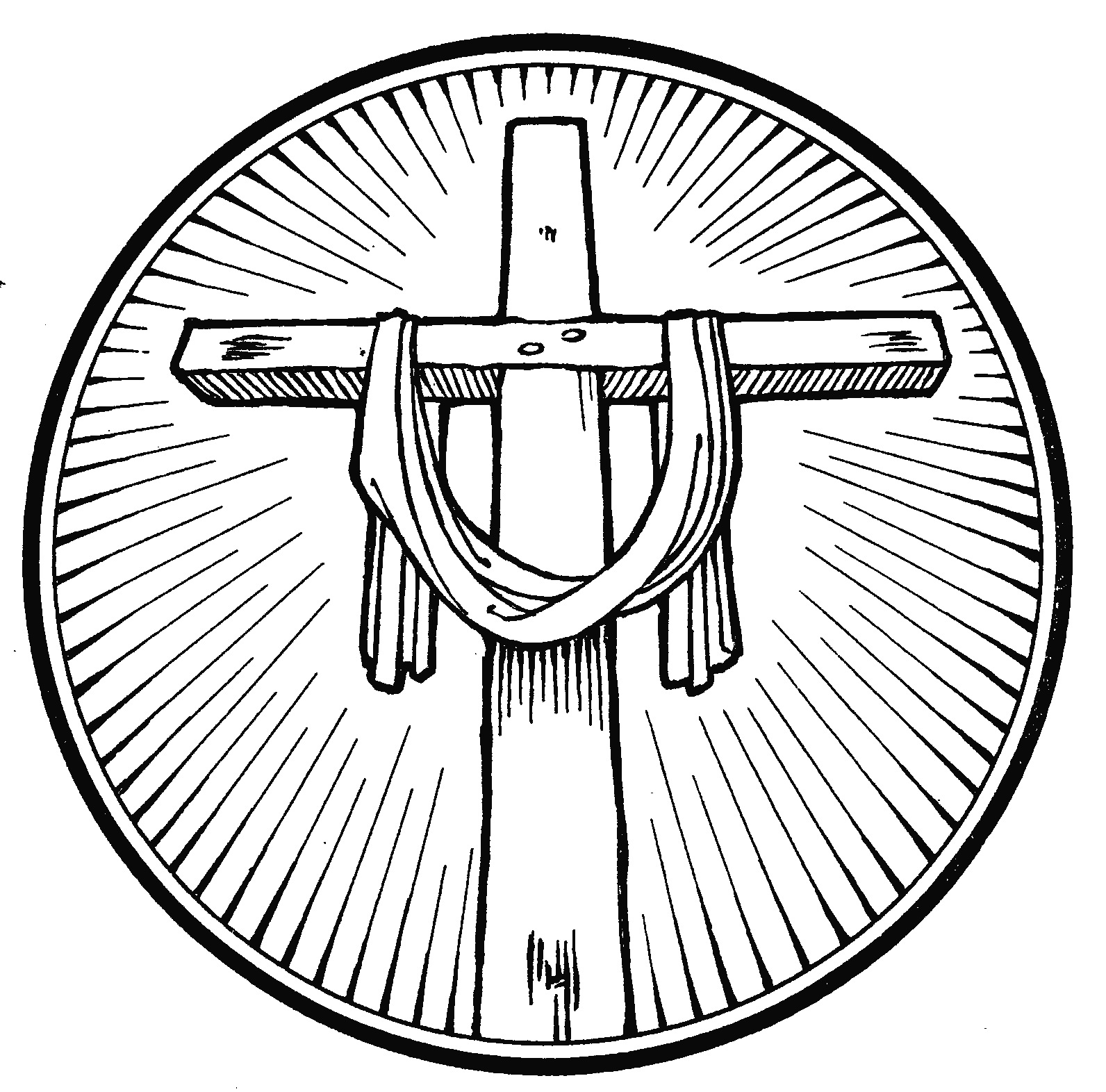 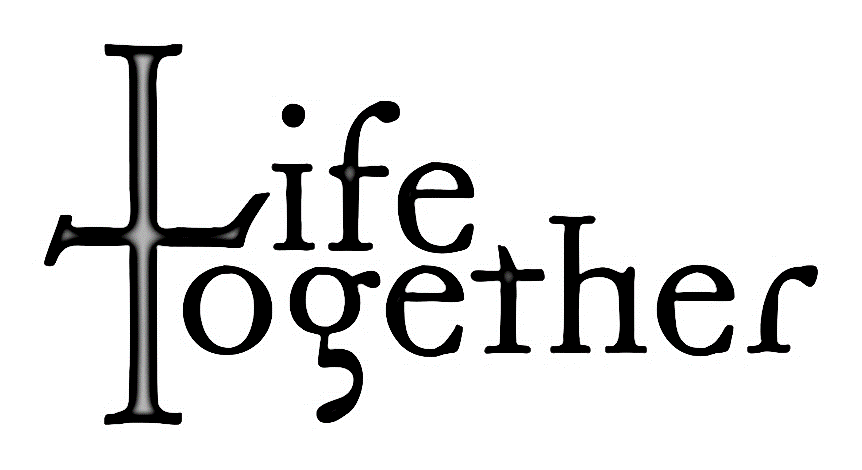 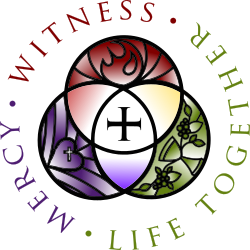 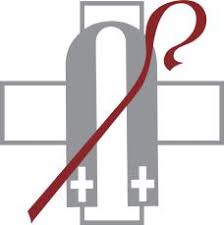 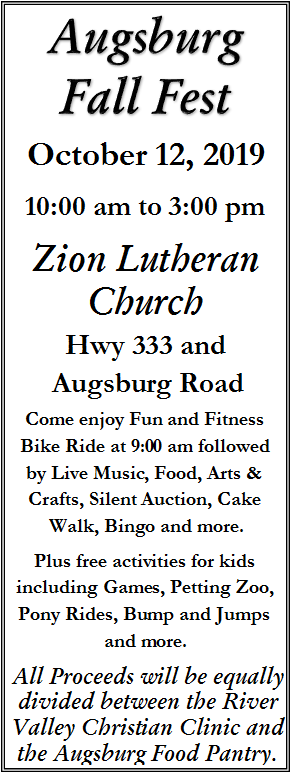 